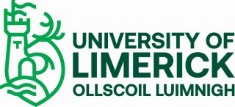 Higher Paper OnlyThis examination is for students who achieve sufficient CAO entry points and satisfy all other entrance requirements, but who do not achieve the requisite grade in Higher Level Mathematics in the Leaving Certificate for Faculty of Science and Engineering undergraduate degrees.  Candidates who achieve the required equivalent grade in this special examination are deemed to have satisfied the Mathematics entry requirement and will be deemed successful in the exam. No additional points will be awarded.Application Form to be sent together with a non-refundable fee of €40 (cheque or postal order made payable to the University of Limerick) by 12pm, September 8th. Please note photo-ID will be required to gain entry to the exam hall.  Venue is room EGO – 10, Main Building, University of Limerick (go to main entrance of the Main Building and go to your left).  Signs will be in place and Reception is located here also.SEND TO:Special Mathematics Examination AdministratorFaculty of Science & Engineering, Kathleen Lonsdale Building, University of LimerickContact numbers: 061 202109/202642/202648Email: carmel.lynch@ul.ie (PLEASE DO NOT EMAIL APPLICATION FORMS)PLEASE COMPLETE IN BLOCK CAPITALS ONLY_______________________________________Student signature_______________________________________DateAPPLICATION FORM 2022APPLICATION FORM 2022    1.  Full Name (as on Birth Certificate)?     2. Male / female/Non-Binary3.  CAO 8-digit Application number       (Not your Leaving Certificate number)4. Points Received in Leaving Certificate 5. What courses in UL Faculty of Science & Engineering have you applied for through CAO?Please list in order as listed on CAO application form.6.  Grade received in Maths Exam Leaving Certificate.7.  Grade required for the course applied              for in The Faculty of Science + Engineering           (entry requirement)8. If you are applying through the HEAR/DARE scheme (please specify which)9. Date of Birth:10. Place of Birth:11. Home Address: 12. Applicants Mobile Number: 13. Parents Mobile Number:  14. Email Address:Please note all correspondence will be sent to this email address, please ensure address is correct & legible15. Name and Address of School attended: